Klipp und Klar 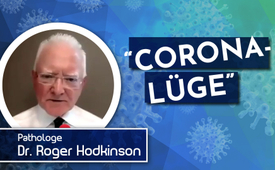 Pathologe Dr. Roger Hodkinson zur Corona-Lüge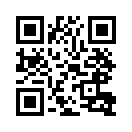 Dr. Roger Hodkinson, Pathologe aus Kanada: „Ich habe eine Reihe wichtiger Botschaften für Sie, die sich aus dieser beispiellosen Horrorshow ergeben, der schlimmsten in der Geschichte der Medizin." Was er hiermit meint, erfahren Sie im nachfolgenden Video.Ich bin Dr. Roger Hodkinson, ein freiheitsliebender Pathologe aus Kanada. Ich bin Mitglied des American College of Pathologists des Royal College of Physicians and Surgeons of Canada, habe meinen medizinischen Abschluss an der Universität Cambridge in Großbritannien gemacht und war in einer Reihe bedeutender Positionen tätig, unter anderem als Assistenz-Professor an der Universität von Alberta, als Präsident der Association of Laboratary Physicians of Alberta, als Vorsitzender der kanadischen Prüfungskommission und als Geschäftsführer eines großen Gemeinschaftslabors für Pathologie. Derzeit bin ich Vorsitzender eines amerikanischen Biotechnologieunternehmens, das sich mit der DNA-Sequenzierung beschäftigt. Ich habe eine Reihe wichtiger Botschaften für Sie, die sich aus dieser beispiellosen Horrorshow ergeben, der schlimmsten in der Geschichte der Medizin. Ich bin zutiefst empört über diese völlig unnötige groteske menschliche Tragödie. Meine erste Botschaft ist also folgende: Glauben Sie nichts von dem, was man Ihnen sagt, es war alles ein Haufen Lügen, von Anfang bis Ende reine Propaganda. Es handelt sich um nichts anderes als eine schlimme saisonale Grippe mit einem leicht erhöhten Risiko für ältere Menschen mit Komorbiditäten.
Meine zweite Botschaft ist, dass es sich hier vor allem um eine Pandemie der Angst handelt, eine Angst, die absichtlich durch zwei wichtige Faktoren geschürt wurde: den berüchtigten PCR-Test und das brutal wirksame Unterdrücken jeglicher Gegendarstellung. Der PCR-Test erzeugt über 95 Prozent falsch-positive Ergebnisse bei völlig gesunden Menschen und treibt die Diagramme in der Morgenzeitung an, in denen diese falsch-positiven Ergebnisse als Fälle bezeichnet werden. So etwas gibt es nicht ‒ man lügt Sie an. Der zweite Grund für die Angst ist das brutale Verschweigen der Wahrheit durch die drei Quellen, auf die Sie sich normalerweise verlassen würden, um sich ein unabhängiges Urteil zu bilden ‒ die Politiker, die Medien und die Ärzte. Insbesondere die Mediziner, die durch ihr feiges Schweigen beschlossen haben, das Einkommen über die Ethik zu stellen, die Ethik, die uns Ärzten eigentlich am Herzen liegen sollte, vor allem Nicht-schaden und Einwilligung nach Aufklärung. Die Angst wiederum wurde zum Vorwand für Politiker und nicht gewählte Bürokraten, um die lächerlichen, völlig willkürlichen Vorschriften durchzusetzen, für deren Wirksamkeit es in der medizinischen Literatur keinen Konsens gibt – keinen! Ich spreche hier von Masken, sozialer Distanzierung, Reiseverboten und Abriegelungen. Sie konnten nicht funktionieren, haben nicht funktioniert und werden nicht funktionieren.
Meine dritte Botschaft ist also einfach die folgende: Lesen Sie von meinen Lippen ab, nichts funktioniert außer einer wirksamen Prophylaxe oder Vitamin D und einer frühzeitigen Behandlung nach dem Protokoll von Dr. Mekolloch McCullough. Das ist ein politisches Spiel mit der Medizin, und das ist ein sehr gefährliches Spiel. Sie schmücken sich mit der Flagge und behaupten, dass nur sie vor allen Risiken des Lebens schützen können. Das ist nicht möglich! Als Pathologe kann ich Ihnen mit kategorischer Sicherheit sagen, der Tod kommt vor, das Leben ist riskant. Gewöhnen Sie sich daran, so wie Sie es bei den vergangenen Grippe-Epidemien getan haben und jeden Tag, wenn Sie mit dem Auto fahren. Die Regierung muss sich an die Tatsache gewöhnen, dass die moderne Medizin völlig unfähig ist, die Verbreitung von Atemwegsviren zu kontrollieren. Wir müssen uns einfach darauf einstellen, wie wir es bei vergangenen Grippe-Epidemien am effektivsten getan haben, mit großzügigen Dosen der billigsten und wirksamsten Medizin. Das ist gesunder Menschenverstand.
Flip-Flop Fauci schuf Covid-19, als seine Gain-of-function-Forschung aus dem Labor in Wuhan entwich. Sie sollten nicht gezwungen werden, Ihr Leben und das Ihres Kindes aufs Spiel zu setzen, indem Sie sich impfen lassen, nur um das von ihm geschaffene Problem zu lösen. Das ist staatliche Tyrannei und unbeschreiblich beleidigend. Lassen Sie sich also um Himmels willen nicht einschüchtern, sich impfen zu lassen! Sagen Sie ihnen, sie sollen die Impfungen stoppen.
Ich danke Ihnen.von .Quellen:Sendung von Dr. Roger Hodkinson zur Corona-Lüge, aus der Sendreihe „Corona-Werkzeuge“ 
https://www.corona-werkzeuge.ch/Das könnte Sie auch interessieren:#BlickUeberDenZaun - Blick über den Zaun - www.kla.tv/BlickUeberDenZaun

#GesundheitMedizin - Gesundheit & Medizin - www.kla.tv/GesundheitMedizin

#Politik - www.kla.tv/Politik

#Impfen - Impfen – ja oder nein? Fakten & Hintergründe ... - www.kla.tv/ImpfenKla.TV – Die anderen Nachrichten ... frei – unabhängig – unzensiert ...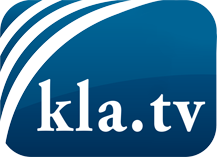 was die Medien nicht verschweigen sollten ...wenig Gehörtes vom Volk, für das Volk ...tägliche News ab 19:45 Uhr auf www.kla.tvDranbleiben lohnt sich!Kostenloses Abonnement mit wöchentlichen News per E-Mail erhalten Sie unter: www.kla.tv/aboSicherheitshinweis:Gegenstimmen werden leider immer weiter zensiert und unterdrückt. Solange wir nicht gemäß den Interessen und Ideologien der Systempresse berichten, müssen wir jederzeit damit rechnen, dass Vorwände gesucht werden, um Kla.TV zu sperren oder zu schaden.Vernetzen Sie sich darum heute noch internetunabhängig!
Klicken Sie hier: www.kla.tv/vernetzungLizenz:    Creative Commons-Lizenz mit Namensnennung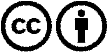 Verbreitung und Wiederaufbereitung ist mit Namensnennung erwünscht! Das Material darf jedoch nicht aus dem Kontext gerissen präsentiert werden. Mit öffentlichen Geldern (GEZ, Serafe, GIS, ...) finanzierte Institutionen ist die Verwendung ohne Rückfrage untersagt. Verstöße können strafrechtlich verfolgt werden.